20.03.2024Весенняя викторина «День весеннего равноденствия»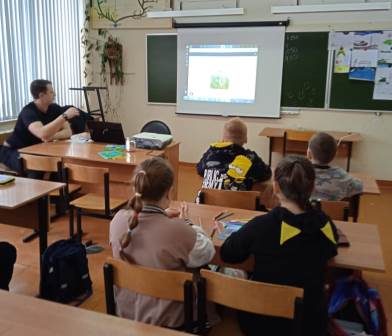 Литературный час «Читающая смейка»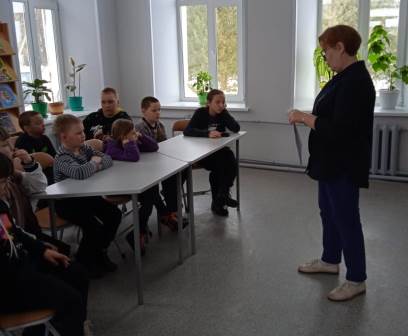 Экскурсия «Наблюдение за пробуждением природы»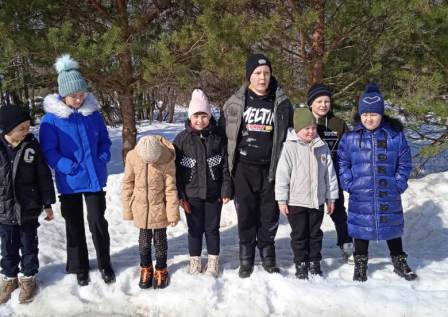 Веселые старты «Догоняем весну»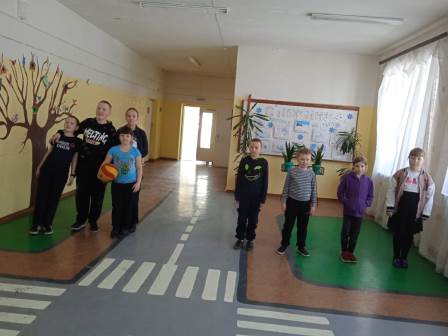 